NAME:                                                  WEEK 2: 4/27 – 5/14/27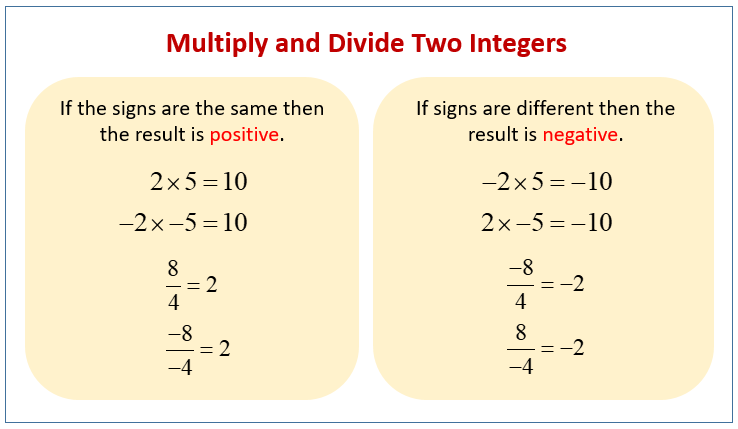 1. -1 × -6 =                       2. -7 × 7 =                   3. 5 × -7 =          4. -2 × -2 =                       5. -8 × 3 =                   6. 4 × 8 =      7. -1 × 6 =                        8. -6 × 4 =                   9. -8 × -7 = 10. -6 × 7 =                    11. -4 × -1 =                12. -7 × -7 = 13. -6 × 5 =                    14. -2 × -3 =                15. 4 × 2 =   16. -6 × -9 =                   17. -4 × -3 =                18. -9 × -5 =4/28MULTIPLYING INTEGERS(−6)×0 =                          7×3 =                             6×(−10) = (−3)×(−5) =                     8×(−2) =                       (−4)×(−10) = 10×(−3) =                        3×5 =                            9×(−4) = 10×4 =                            10×(−4) =                      5×9 = 0×(−10) =                       11×11 =                         2×3 = (−4)×(−12) =                  (−4)×(−6) =                    (−10)×(−2) = 3×12 =                             4×7 =                             2×4 =      3×(−3) =                         (−12)×(−12) =                (−9)×5 = 9×(−7) =                          9×8 =                             (−1)×10 = (−1)×(−2) =                     4×(−12) =                      (−6)×(−5) = 4/291. -176 ÷ 11 =               2. -190 ÷ 2 =                  3. 33 ÷ 11 = 4. 4 ÷ 4 =                       5. 54 ÷ 2 =                      6. -10 ÷ -10 = 7. -60 ÷ -12 =                8. 15 ÷ -5 =                     9. 60 ÷ -10 = 10. 168 ÷ 7 =               11. 60 ÷ -12 =                 12. 88 ÷ -8 = 13. 24 ÷ 12 =               14. 110 ÷ -11 =             15. -108 ÷ -3 = 4/30DIVIDING INTEGERS1. 130 ÷ -10 =                 2. 16 ÷ -4 =                  3. -3 ÷ -3 =      4. 72 ÷ 4 =                       5. 142 ÷ -2 =                6. -114 ÷ -2 = 7. -99 ÷ 3 =                      8. -180 ÷ -4 =              9. -160 ÷ -4 = 10. 10 ÷ -10 =                11. 4 ÷ 1 =                   12. -120 ÷ -4 = 13. 33 ÷ -11 =              14. 1,000 ÷ -10 =        15. 120 ÷ -12 = 16. -161 ÷ -7 =            17. 77 ÷ -7 =                 18. -72 ÷ 12 = 19. -77 ÷ 11 =             20. -44 ÷ 11 =               21. -60 ÷ -10 = 5/1ALL OPERATIONS INTEGERS REVIEW(-5) + (-4) =                  (-4) × (-7) =                   (+6) - (-2) =    (-3) + (+1) =                 (-18) ÷ (-6) =                  (-1) × (+5) =        (-2) × (-7) =                 (+8) × (+3) =                 (+9) + (-3) =  (+3) × (-1) =                   (-4) - (-1) =                   (+6) + (-5) =      (-3) + (+9) =                    (-5) × (+3) =                 (-3) ÷ (+3) =     (-3) × (+3) =                    (-3) + (-6) =                  (+8) + (-9) =   (-5) × (+5)                       (-8) - (+6)                     (-7) - (-3) =    (+1) - (-9) =                     (+8) × (+4) =                (-4) + (-5) =  (+8) - (-2) =                      (-9) + (-4) =                 (6) × (+3) = (-7) - (+2) =                      (+2) × (-4) =                 (+3) + (-8) =